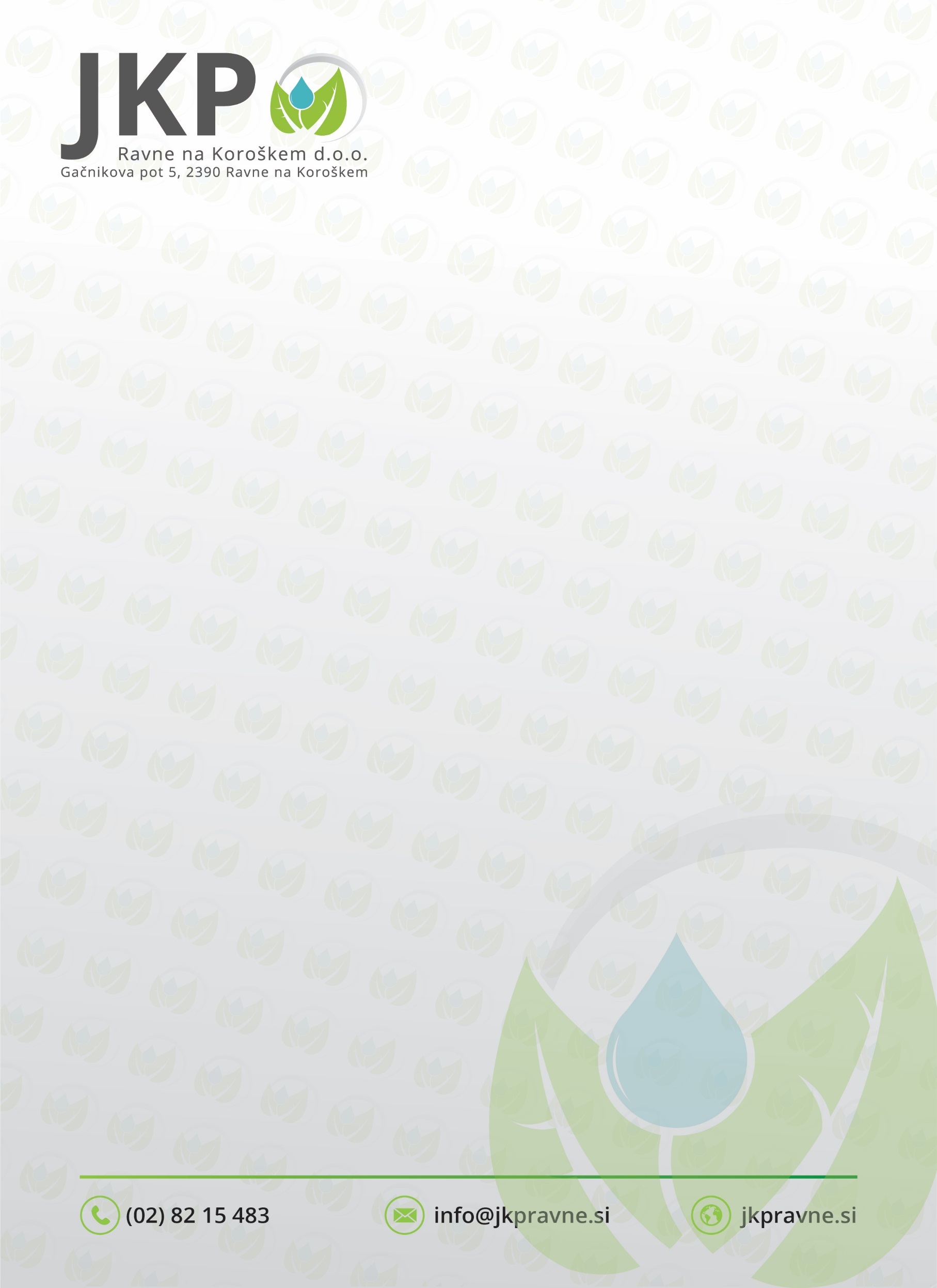 ELABORAT O OBLIKOVANJU CEN IZVAJANJA STORITEV OBVEZNIH OBČINSKIH GOSPODARSKIH JAVNIH SLUŽB VARSTVA OKOLJAza leto 2020Oskrba s pitno vodoOdvajanje in čiščenje komunalne in padavinske odpadne vodev občini: Ravne na KoroškemRavne  na Koroškem, november 2019Kazalo tabelTabela 1: Izračun omrežnine za storitev oskrbe s pitno vodo v občini Ravne na Koroškem v letu 2020	6Tabela 2: Kalkulacija cene izvajanja storitve oskrbe s pitno vodo v občini Ravne na Koroškem (v €) v letu 2020	7Tabela 3: Izračun omrežnine za storitev odvajanja komunalne in padavinske odpadne vode v občini Ravne na Koroškem v letu 2020	8Tabela 4: Kalkulacija cene izvajanja storitve odvajanja komunalne odpadne vode v občini Ravne na Kor. v letu 2020	9Tabela 5: Izračun omrežnine za storitev čiščenja  komunalne in pad. odp. vode v občini Ravne na Koroškem v letu 2020	10Tabela 6: Kalkulacija cene izvajanja storitve čiščenja kom .in pad. odpadne vode v občini Ravne na Kor. v letu 2020	11Tabela 7: Izračun omrežnine za storitev povezanih z greznicami in MKČN v občini Ravne na Koroškem v letu 2020	12Tabela 8: Kalkulacija cene izvajanja storitve povezane z obstoječimi greznicami in MKČN  v občini Ravne na Koroškem v letu 2020	13Tabela 9: Predlog prodajnih cen za leto 2020 v Občini Ravne na Koroškem	22Tabela 10: Primerjava prodajnih cen	22Tabela 11: Predračunske cene za leto 2020	23UvodS 1.1.2013 je pričela veljati Uredba o metodologiji za oblikovanje cen storitev obveznih občinskih gospodarskih javnih služb varstva okolja (Uradni list RS, št. 87/2012, z dne 16.11.2012, v nadaljevanju Uredba o cenah).  Omenjena Uredba o cenah določa metodologijo za oblikovanje cen storitev obveznih občinskih gospodarskih javnih služb varstva okolja in sicer za:  oskrbo s pitno vodo, odvajanje in čiščenje komunalne in padavinske odpadne vode, zbiranje določenih vrst komunalnih odpadkov, obdelavo določenih vrst komunalnih odpadkov in odlaganje ostankov predelave ali odstranjevanja komunalnih odpadkov. Cene so ločene na fiksni del (cena javne infrastrukture) in variabilni del (cena izvajanja storitve).Z letom 2017 je  izvajanje obveznih GJS varstva okolja (oskrbe s pitno vodo in odvajanje ter čiščenje odpadne vode) v Občini Ravne na Koroškem prevzelo Javno komunalno podjetje Ravne na Koroškem d.o.o. (v nadaljevanju JKP Ravne). Izvajalec javne službe je dolžan predlagati ceno storitve posamezne javne službe za območje občine z elaboratom o oblikovanju cen izvajanja storitev javne službe (v nadaljevanju elaborat). Izvajalec enkrat letno pripravi poračun opravljenih storitev za preteklo obračunsko obdobje, ki se upošteva pri izračunu predračunske cene za naslednje obdobje. V kolikor razlika cen presega 10 %, je izvajalec javne službe dolžan predlagati ceno in jo posredovati pristojnemu občinskemu organu, ki prične postopek potrjevanja. Občina določi potrjeno ceno posamezne javne službe in morebitno subvencijo, izvajalec pa oblikuje in na svojih spletnih straneh ter na krajevno običajen način objavi cenik s potrjeno ceno, znižano za morebitno subvencijo. Izhodišča za oblikovanje ceneSkladno z 8. členom Uredbe o cenah, se pri oblikovanju cen javnih služb upoštevajo standardi in ukrepi za opravljanje posamezne javne službe, kakor jih opredeljujejo državni in občinski predpisi za posamezno javno službo. Pri oblikovanju cen storitev obveznih GJS varstva okolja za leto 2020 je upoštevano sledeče:vrednost in obseg javne infrastrukture,načrtovani stroški in prihodki opravljenih storitev,načrtovane količine prodanih storitev,zakonodajne spremembe izvajanja obveznih GJS in delovno pravnega področja. Upoštevana obdobja:preteklo obračunsko obdobje: zaključno leto 2018,sedanje obračunsko obdobje: Izkaz poslovnega izida (IPI) 1-7/2019 (nezaključeno),predračunsko obdobje: plansko leto 2020.Namen in vsebina elaborataElaborat je izdelan z namenom oblikovanja cen izvajanja storitev posamezne javne službe za leto 2020. V tem Elaboratu so oblikovane vse cene izvajanja storitev javne službe na storitvah vodovoda (oskrba s pitno vodo) in odpadnih voda (odvajanje komunalne in padavinske odpadne  vode, čiščenje komunalne in padavinske odpadne  vode, storitve povezane z greznicami in MKČN)   na območju Občine Ravne na Koroškem.Elaborat zajema naslednje vsebine: izhodišča za oblikovanje cen, glavne značilnosti izdelanih kalkulacij po Uredbi o cenah,predstavitev izvajanja storitve in izračun cen s podrobnejšim prikazom kalkulativnih elementov cen,vsebina in primerjave, ki  so predpisane z 9. členom Uredbe o cenah (podrobnejši prikaz posameznih elementov -količin, stroškov, odmikov, primerjav cen za preteklo, obračunsko in prihodnje obdobje,primerjave veljavnih in predlaganih cen.Oblikovanje cen posameznih storitev za leto 2020 v občini Ravne na KoroškemV nadaljevanju so predstavljene kalkulacije posameznih storitev v občini Ravne na Koroškem. Sestava cen storitev obveznih GJS varstva okoljaPredračunska cena posameznih storitev javne službe vodovoda in odpadnih voda je sestavljena iz omrežnine in cene storitve. Na računu so posamezne storitve prikazane ločeno. Dodatno se na podlagi predpisov, ki urejajo okoljsko dajatev za okolje zaradi odvajanja komunalne in padavinske odpadne vode, na računu ločeno obračunava tudi okoljska dajatev. Cena vodnih povračil je sestavni del cene vodarine. Omrežnina vključuje:stroške amortizacije ali najema osnovnih sredstev in naprav, ki so javna infrastruktura,stroške zavarovanja infrastrukture javne službe,stroške odškodnin, ki vključujejo odškodnine za služnost, povzročeno škodo, povezano z gradnjo, obnovo in vzdrževanjem infrastrukture javne službe,stroški obnove in vzdrževanja priključkov na javni vodovod v obsegu nalog izvajalca javne službe oskrbe s pitno vodo v skladu s predpisom, ki ureja oskrbo s pitno vodo,stroške nadomestil za zmanjšanje dohodka iz kmetijske dejavnosti v skladu s predpisi, ki urejajo nadomestilo za zmanjšanje dohodka iz kmetijske dejavnosti zaradi prilagoditve ukrepom vodovarstvenega režima,plačilo za vodno pravico v skladu s predpisi, ki urejajo vode, inodhodke financiranja v okviru stroškov omrežnine, ki vključujejo obresti in druge stroške, povezane z dolžniškim financiranjem gradnje ali obnove infrastrukture javne službe oskrbe s pitno vodo. Pri tem se upošteva višina stroškov na podlagi podpisanih pogodb.Cena opravljanja storitev javne službe vključuje:neposredne stroške materiala in storitev,neposredne stroške dela,druge neposredne stroške,splošne (posredne) proizvajalne stroške, ki vključujejo stroške materiala, amortizacije poslovno potrebnih osnovnih sredstev, storitev in dela,splošne nabavno-prodajne stroške, ki vključujejo stroške materiala, amortizacije poslovno potrebnih osnovnih sredstev, storitev in dela,splošne upravne stroške, ki vključujejo stroške materiala, amortizacije poslovno potrebnih osnovnih sredstev, storitev in dela,obresti zaradi financiranja opravljanja storitev javne službe, neposredne stroške prodaje,stroške vodnega povračila za prodano pitno vodo in za vodne izgube do dopustne ravni vodnih izgub v skladu s predpisom, ki ureja oskrbo s pitno vodo (samo vodarina),druge poslovne odhodke indonos iz 16. točke 2. člena te uredbe o cenah.Kalkulacija oskrbe s pitno vodo za leto 2020 v občini Ravne na KoroškemPredlog cene je razdeljen na ceno javne infrastrukture (omrežnina)  in ceno izvajanja storitve (vodarina). Omrežnina- oskrba s pitno vodoLetni stroški za izračun omrežnine oskrbe s pitno vodo v občini Ravne na Koroškem  za leto 2020 znašajo 134.948 €. V strošku omrežnine so vključeni stroški amortizacije javne infrastrukture, stroški zavarovanja javne infrastrukture in stroški vzdrževanja ter obnove vodomerov za plansko leto 2020. Skladno z Uredbo o cenah je upoštevano, da imajo posamezna stanovanja v blokih priključek s faktorjem omrežnine 1 (DN <=20). Iz evidenc o vodovodnih priključkih je v kalkulacijo omrežnine za leto 2020 upoštevanih skupno 3.954 priključkov.Preglednica spodaj prikazuje izračunane vrednosti omrežnine leta 2020 za posamezne velikosti vodovodnih priključkov na dejavnosti vodovoda. Cena omrežnine predstavlja stalni mesečni strošek na enoto priključka (€/števec/ mesec).Tabela 1: Izračun omrežnine za storitev oskrbe s pitno vodo v občini Ravne na Koroškem v letu 2020Cena storitve- vodarinaV preglednici spodaj so prikazani stroški kalkulativnih elementov za storitev oskrbe s pitno vodo v občini Ravne na Koroškem za leto 2020 tako, kot to predpisuje Uredba o cenah. Skupna vrednost kalkulativnih stroškov znaša 199.736 € (z vodnimi povračili) in predstavlja osnovo za izračun cene izvajanja storitve GJS. Na podlagi planiranih količin načrtujemo v naslednjem letu  470.368 m3 prodane pitne vode. Izračunana predračunska cena storitve oskrbe s pitno vodo za leto 2020 v občini Ravne na Koroškem znaša 0,4246 €/m3brez DDV. Cena vodarine vključuje tudi ceno vodnih povračil, ki je določena s sklepom Vlade Republike Slovenije (UL RS, št. 80/2018) in znaša 0,0638 €/m3 . Na računih se uporabnikom izkazuje skupaj v ceni vodarine. Tabela 2: Kalkulacija cene izvajanja storitve oskrbe s pitno vodo v občini Ravne na Koroškem (v €) v letu 2020Kalkulacija odvajanja komunalne in padavinske odpadne vode za leto 2020 v občini Ravne na KoroškemPredlog cene je razdeljen na ceno javne infrastrukture (omrežnina)  in ceno izvajanja storitve. Omrežnina- odvajanje odpadne vodeLetni stroški za izračun omrežnine odvajanja odpadne vode v občini Ravne na Koroškem  za leto 2020 znašajo 352.340 €. V strošku so vključeni stroški amortizacije in zavarovanja javne infrastrukture za plansko leto 2020. Iz evidenc o vodovodnih priključkih in lastnikih, ki so priključeni na javno kanalizacijo,  je v kalkulacijo omrežnine za leto 2020 upoštevanih skupno 3.713 priključkov. Preglednica spodaj prikazuje izračunane vrednosti omrežnine leta 2020 za posamezne velikosti vodovodnih priključkov na dejavnosti odvajanja odpadne vode. Cena omrežnine predstavlja stalni mesečni strošek na enoto priključka (€/števec/ mesec). Tabela 3: Izračun omrežnine za storitev odvajanja komunalne in padavinske odpadne vode v občini Ravne na Koroškem v letu 2020b) Cena storitve- odvajanje odpadne vodeV preglednici spodaj so prikazani stroški kalkulativnih elementov za storitev odvajanja odpadne vode v občini Ravne na Koroškem za leto 2020 tako, kot to predpisuje Uredba o cenah. Skupna vrednost kalkulativnih stroškov znaša 111.274 € in predstavlja osnovo za izračun cene izvajanja storitve GJS. Po ocenjenih količinah iz preteklih let načrtujemo v naslednjem letu  431.335 m3 prodane pitne vode za priključene uporabnike na javno kanalizacijo. Izračunana predračunska cena storitve odvajanja odpadne vode v občini Ravne na Koroškem za leto 2020 znaša 0,2580 €/m3brez DDV.Tabela 4: Kalkulacija cene izvajanja storitve odvajanja komunalne odpadne vode v občini Ravne na Kor. v letu 2020Kalkulacija čiščenja komunalne in padavinske odpadne vode za leto 2020 v občini Ravne na Kor.Predlog cene je razdeljen na ceno javne infrastrukture (omrežnina)  in ceno izvajanja storitve. Omrežnina-čiščenje odpadne vodeLetni stroški za izračun omrežnine čiščenja odpadne vode v občini Ravne na Koroškem  za leto 2020 znašajo 184.682 €. V omrežnini so vključeni stroški amortizacije in zavarovanj javne infrastrukture čistilne naprave Ravne na Koroškem. Del stroškov pokrivajo priključeni uporabniki na čistilno napravo, ki odvajajo odpadno vodo iz javne kanalizacije. Preostali del stroškov pokrivajo uporabniki, ki imajo greznice in MKČN. Iz evidenc o vodovodnih priključkih in priključenih uporabnikih na centralno čistilno napravo,  je v kalkulacijo omrežnine za leto 2020 upoštevanih skupno 3.342 priključkov. Preglednica spodaj prikazuje izračunane vrednosti omrežnine leta 2020 za posamezne velikosti vodovodnih priključkov na dejavnosti čiščenja odpadnih voda. Cena omrežnine predstavlja stalni mesečni strošek na enoto priključka (€/števec/ mesec). Tabela 5: Izračun omrežnine za storitev čiščenja  komunalne in pad. odp. vode v občini Ravne na Koroškem v letu 2020Cena storitve- čiščenje odpadne vodeV preglednici spodaj so prikazani stroški kalkulativnih elementov za storitev čiščenja odpadne vode v občini Ravne na Koroškem za leto 2020 tako, kot to predpisuje Uredba o cenah. Skupna vrednost kalkulativnih stroškov znaša 288.108 € in predstavlja osnovo za izračun cene izvajanja storitve GJS.  V letu 2020 načrtujemo za uporabnike čiščenja odpadne vode za 374.910 m3 prodane pitne vode, ki temelji na podatkih preteklega obdobja. Izračunana predračunska cena storitve čiščenja odpadne vode v občini Ravne na Koroškem za leto 2020 tako znaša 0,7685 €/m3brez DDV.Tabela 6: Kalkulacija cene izvajanja storitve čiščenja kom .in pad. odpadne vode v občini Ravne na Kor. v letu 2020Kalkulacija storitev, povezanih z obstoječimi greznicami in MKČN v  občini  Ravne na Koroškem za leto 2020Predlog cene je razdeljen na ceno javne infrastrukture (omrežnina)  in ceno izvajanja storitve. OmrežninaLetni stroški za izračun omrežnine storitev, povezanih z obstoječimi greznicami in MKČN v občini Ravne na Koroškem za leto 2020 znašajo 10.373 € in predstavljajo del stroškov omrežnine čistilne naprave Ravne na Koroškem, preostanek pa pokrivajo priključeni uporabniki na čistilno napravo iz javne kanalizacije. Skupno je v občini Ravne na Koroškem po evidencah zabeleženih 641 greznic in  malih komunalnih čistilnih naprav (MKČN).Preglednica spodaj prikazuje izračunane vrednosti omrežnine leta 2020 za lastnike, ki imajo greznico in MKČN. Cena omrežnine predstavlja stalni mesečni strošek na enoto priključka (€/števec/ mesec). Tabela 7: Izračun omrežnine za storitev povezanih z greznicami in MKČN v občini Ravne na Koroškem v letu 2020Cena storitve povezane z obstoječimi greznicami in MKČNObračun storitve, vezane na greznice in MKČN ima naslednje značilnosti:Storitev se obračunava mesečno lastnikom greznic in MKČN, glede na količino porabljene pitne vode (oz. povprečne porabe vode, če voda ni merjena).Storitev je na računih prikazana v treh postavkah :OmrežninaCena storitve inOkoljska dajatevStoritev prevzema blata iz greznice in MKČN se bo izvedla glede na izdelan načrt v roku 3 let, po predhodnem obvestilu. Za lastnike MKČN se na podlagi evidenc izvajajo redni pregledi MKČN, kot jih določa uredba.Skupno število greznic in MKČN v občini Ravne na Koroškem  je 641. Pri izračunu cene je upoštevana obračunska poraba vode preteklega obdobja za uporabnike storitev, ki imajo greznico oz. MKČN.Skupna vrednost kalkulativnih stroškov znaša 30.974 € in predstavlja osnovo za izračun cene izvajanja storitve GJS.  V letu 2020 načrtujemo za uporabnike storitev povezanih z greznicami in MKČN za 96.074 m3 prodane pitne vode, ki temelji na podatkih preteklega obdobja. Izračunana predračunska cena storitve povezane z greznicami in MKČN v občini Ravne na Koroškem za leto 2020 tako znaša 0,3224 €/m3brez DDV.Tabela 8: Kalkulacija cene izvajanja storitve povezane z obstoječimi greznicami in MKČN  v občini Ravne na Koroškem v letu 2020Elementi elaborata (9.člen Uredbe o cenah)Skladno z 9. členom Uredbe o metodologiji za oblikovanje cen storitev obveznih občinskih gospodarskih javnih služb varstva okolja (UL RS, št. 87/2012) elaborat o oblikovanju cene vsebuje podatke, ki sledijo v nadaljevanju. Predračunska in obračunska količina opravljenih storitev za preteklo obračunsko obdobjePrimerjava predračunskih in obračunskih količin v letu 2018 kaže enak obseg obračunskih količin od planiranih in ni bilo zaznanih večjih sprememb od planskih. Predračunski in obračunski stroški izvajanja storitev za preteklo obračunsko obdobjeObračunski stroški v letu 2018 ne kažejo večjih odstopanj. Gre za razpon od -5 do + 5%.Do večjih sprememb v gibanju stroškov (nad 10%) je prišlo z letom 2019, ko so se v večjem obsegu dvignile cene energentov na trgu (električna energija) in cene storitev na področju obdelave blata iz čistilne naprave. Prav tako je z letom 2019 porasel obseg čiščenja odpadne vode na čistilni napravi Ravne na Koroškem, kar je prineslo 25% večji obseg primerjalno s preteklimi leti. Prav tako je v tem letu prišlo do sprememb na zakonodajnem področju minimalne plače in uskladitve plač v skladu s kolektivno pogodbo komunalnih dejavnosti. Primerjava stroškov je prikazana v spodnji preglednici. Primerjava stroškov za sedanje obračunsko obdobje (osnova IPI 1-7/2019)*Oskrba s pitno vodo brez stroškov vodnih povračilV letu 2019 so stroški poslovanja izvajanja posameznih storitev primerjalno s stroški zadnje potrjene kalkulacije cen porasli, kot odraz:povečanih stroškov materiala in storitev na trgu (višji stroški električne energije, višji stroški čiščenja blata, višji stroški oddaje odpadkov iz ČN, višje cene vhodnih materialov)višji stroški zaradi povečanega obsega izvajanja storitev čiščenja odpadne vode,uskladitve poslovanja zakonodajnim zahtevam (minimalna plača, okoljske zahteve).Stroški storitev greznic so se glede na upad prodanih storitev v skupnem znižali. Tu gre za manjši obseg izvedenih storitev za uporabnike- kmete, ki imajo lastno gnojno jamo in z izjavo zagotavljajo ustrezno skladiščenje gnojne gošče v skladu z veljavno zakonodajo. Za te uporabnike storitev praznjenja greznic ne izvajamo.Pojasnila odmikov obračunske cene od predračunske in od potrjene cene storitev za preteklo obračunsko obdobjeRazlika  med obračunskimi cenami in predračunskimi ali potrjenimi cenami v letu 2018 ostaja v razponu od -4% do +4 %. Bistvenih odstopanj v obračunskih cenah leta 2018 v primerjavi s planom oziroma veljavnimi cenami ni bilo zaznati. V spodnji preglednici je predstavljena sedanja obračunska cena na osnovi podatkov iz izkaza poslovnega izida za obdobje 1-7/2019. Primerjalno obračunske cene iz obdobja 1-7/2019 presegajo potrjene cene za več kot 10%.Primerjava cen za sedanje obračunsko obdobje (osnova IPI 1-7/2019)Do večjih odmikov med potrjeno ceno in obračunsko ceno obdobja 1-7/2019 prihaja zaradi povišanja stroškov, medtem ko večjih odstopanj pri količinah ni bilo. Razlaga gibanja stroškov je predstavljena v predhodni točki (2).Primerjava potrjenih cen storitev in cene javne infrastrukture s cenami na primerljivem območjuNa podlagi 28. člena Uredbe o cenah mora Ministrstvo za kmetijstvo in okolje objaviti primerljiva območja in povprečne cene storitev obveznih občinskih gospodarskih javnih služb varstva okolja. Zadnje analize je Ministrstvo objavilo za leto 2014 (23.10.2015). Inštitut za javne službe je v oktobru 2018 izdelal primerjalno analizo obveznih občinskih gospodarskih javnih služb varstva okolja za Oskrbo s pitno vodo in Odvajanje odpadne vode za leto 2017. Okvirne povprečne cene storitev  Oskrbe s pitno vodo in  Odvajanja odpadne vode so prikazane v spodnji preglednici, kjer so primerjalno prikazane tudi cene po bližnjih občinah, ki imajo primerljivi obseg komunalnih storitev. * Cena odvajanja padavinske vode s streh in čiščenja padavinske vode s strehPrimerjava cen storitev oskrbe s pitno vodo kaže na dejstvo, da je cena v Občini Ravne na Koroškem za 40 % nižja od  slovenskega povprečja. V spodnjem grafu je prikazan povzetek primerjave cene vodarine po občinah, ki so sodelovale v analizi. Kot je razvidno iz spodnje preglednice, je občina Ravne na Koroškem na tretjem mestu najnižjih cen v primerjavi z analiziranimi občinami po Sloveniji. Slika 1: Primerjava stroškovnih cen vodarine po občinah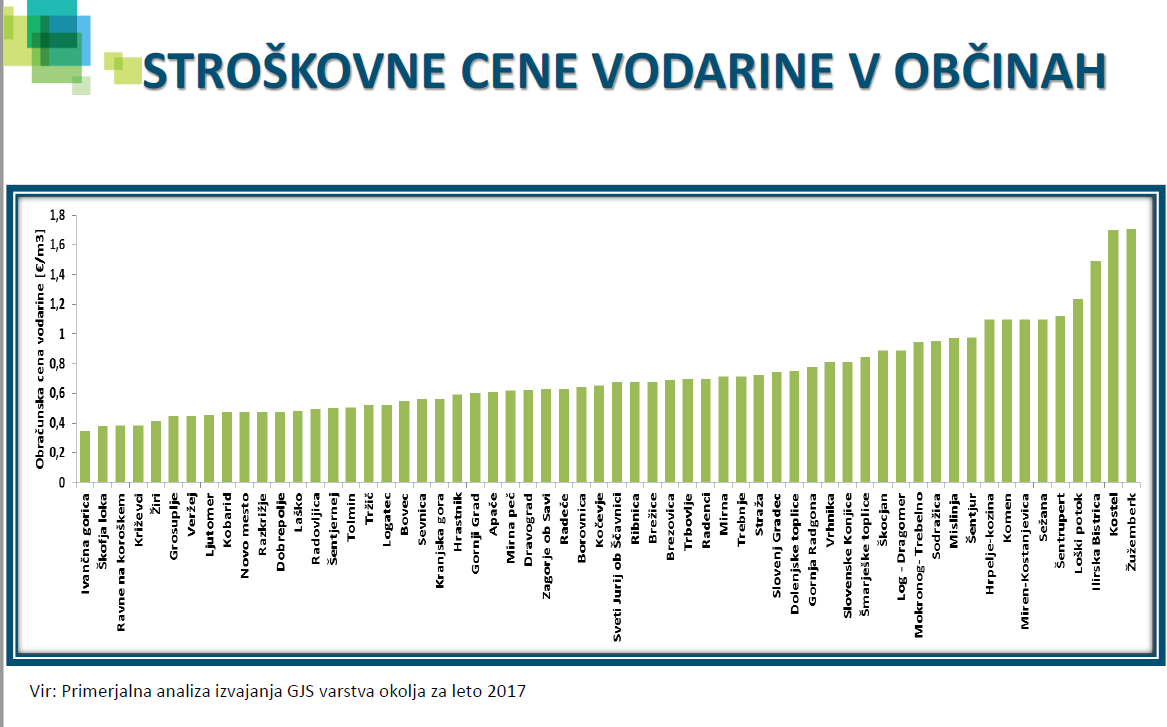 Primerjava izvajalca javne službe s povprečjem panoge tiste javne službe, za katero se oblikuje cena, s pomočjo kazalnikovKazalniki za povprečje panoge E37 (Ravnanje z odplakami) so povzeti iz statističnih podatkov leta 2018. Podatki izvajalca GJS, JKP Ravne so za leto 2018 na nivoju celotnega podjetja, povzeti iz letnega poročila za leto 2018.Predračunska količina opravljenih storitev oskrbe s pitno vodo za prihodnje obračunsko obdobjePredračunske količine so načrtovane količine prodanih storitev v prihodnjem obračunskem obdobju v letu 2020, ocenjene so na podlagi obračunskih količin storitev  iz preteklega obdobja in trendov gibanja.Predračunski stroški izvajanja storitev za prihodnje obračunsko obdobjePredračunski stroški leta 2020 so plansko načrtovani stroški v prihodnjem obračunskem obdobju. Temeljijo na gibanju stroškov v letu 2019 in predvidenih sprememb gibanja stroškov v prihodnjem obdobju leta 2020. Kalkulacije so izdelane v skladu z metodologijo iz Uredbe o cenah. Natančnejši prikaz stroškov se nahaja v posameznih kalkulacijah v poglavjih 2.1.-2.5.Obseg poslovno potrebnih osnovnih sredstev za izvajanje storitev za preteklo in prihodnje obračunsko obdobjeZa izvajanje posameznih storitev vodovoda in odvajanja odpadnih voda v prihodnjem obračunskem obdobju 2020, bo Javno komunalno podjetje Ravne uporabljalo naslednja osnovna sredstva:cisterna, servisno vozilo in manjše gospodarsko vozilo (potujoča delavnica z orodji), osebno vozilo, poltovorno vozilo,kompleti orodij, naprav in drobna mehanizacija,računalniška oprema in druga telekomunikacijska oprema. Prikaz razdelitve splošnih stroškov v skladu z 10. členom Uredbe o cenah za preteklo in prihodnje obračunsko obdobjeV prihodnjem- planskem obdobju 2020 je upoštevana porazdelitev splošnih stroškov na osnovi  potrjenih sodil, ki temeljijo na osnovi aktivnosti (številu računovodskih knjižb, številu zaposlenih, prihodkih,…). Prihodki, ki jih izvajalec ustvari z opravljanjem posebnih storitev za preteklo in prihodnje obračunsko obdobjeV skladu z Uredbo o cenah se prihodki tržnih (posebnih) storitev, ki jih izvajalec opravlja in pri tem uporablja javno infrastrukturo ali pa gre za prodajo stranskih proizvodov oz. storitev, ki nastanejo pri izvajanju dejavnosti in niso obvezne storitve upošteva tako, da se zmanjša lastna cena posamezne javne službe. Tovrstni prihodkih posebnih storitev so knjiženi ločeno in so upoštevani pri kalkulaciji cen. Donos na vložena poslovno potrebna osnovna sredstva za preteklo in prihodnje obračunsko obdobjeDonos na vložena poslovno potrebna sredstva ni obračunan.Število zaposlenih za izvajanje storitev oskrbe s pitno vodo in odvajanje odpadnih voda za preteklo in prihodnje obračunsko obdobjeV letu 2020 je  za izvajanje posameznih storitev vodovoda in odvajanja odpadnih voda predvidenih 9 zaposlenih. Od tega 5 zaposlenih na vodovodnem področju in 4 zaposleni na odvajanju odpadnih voda, ki opravljajo naloge za občino Ravne na Koroškem in na podlagi pogodb tudi za ostale občine. Delo posameznih oddelkov vodita vodja posameznih služb. 13. Podatek o višini najemnine za javno infrastrukturo in podatek o njenem deležu ter stopnji izkoriščenosti javne infrastrukture za izvajanja javne službe oz. za izvajanja posebnih storitevNajemnina javne infrastrukture oskrbe s pitno vodo se v celoti prenese na uporabnike javne službe. Najemnino javne infrastrukture čistilne naprave  v 94 % deležu pokrivajo uporabniki, priključeni na čistilno napravo iz javne kanalizacije, medtem ko 6 % najemnine  pokrivajo uporabniki, ki imajo lastne greznice in MKČN. Izračun predračunske cene storitev oskrbe s pitno vodo  za prihodnje obračunsko obdobje in izračun predračunske cene javne infrastrukture ali omrežnine za prihodnje obračunsko obdobjeKalkulacije cen so natančneje prikazane v poglavjih 2.1.-2.5.Prikaz sodil za razporejanje vseh stroškov in prihodkov po dejavnostih ter po občinah Metodologija sodil upošteva usmeritev zakonodaje (ZPFOLERD1;Uradni list RS, št. 33/2011). Razdelitev splošnih stroškov podjetja temelji na osnovi aktivnosti, ki te stroške povzročajo in na osnovi neposrednih stroškov dejavnosti. Sodila so bila potrjena na seji nadzornega sveta podjetja v januarju 2018.Povzetek elaborata in primerjava cen Skladno z Uredbo o metodologiji za oblikovanje cen storitev obveznih občinskih gospodarskih javnih služb varstva okolja (Uradni list RS, št. 87/2012) je izvajalec obvezne GJS varstva okolja letno dolžan pripraviti cene storitve posamezne javne službe za območje občine in jih predlagati z elaboratom o oblikovanju cene izvajanja storitev javne službe. Javno komunalno podjetja Ravne na Koroškem, d.o.o. je kot izvajalec obveznih GJS:oskrbe s pitno vodo, odvajanja in čiščenja komunalne in padavinske odpadne vode,izdelal elaborat cen za leto 2020. Cene so razdeljene na ceno javne infrastrukture in ceno izvajanja storitev.Izvajalec enkrat letno pripravi elaborat. Pri tem izdela obračunsko ceno storitev za preteklo obračunsko obdobje in ugotovi razliko do potrjene cene. Ugotovljeno razliko v elaboratu upošteva pri izračunu predračunske cene za naslednje obdobje.  V kolikor razlika cen presega 10 %, je izvajalec javne službe dolžan predlagati ceno in jo posredovati pristojnemu občinskemu organu, ki prične postopek potrjevanja. Občina določi potrjeno ceno posamezne javne službe in morebitno subvencijo, izvajalec pa oblikuje in na svojih spletnih straneh ter na krajevno običajen način objavi cenik s potrjeno ceno, znižano za morebitno subvencijo. S poročilom poslovanja JKP Ravne na Koroškem  d.o.o. za obdobje 1-7/2019 je vodstvo podjetja prišlo do ugotovitve, da je v finančnem poslovanju podjetja, kljub racionalizaciji poslovanja prišlo do situacije, ko stroški poslovanja obveznih gospodarskih javnih služb presegajo prihodke. Glede na predvidene zakonske spremembe in napovedi zaostrovanja razmer okoljskih zahtev na trgu, se kaže trend večanja stroškov tudi v prihodnje. Na podlagi višjih stroškov obstaja tveganje za nastanek likvidnostnih težav v podjetju. Z vidika politike rednega upravljanja likvidnosti v podjetju, vodstvo podjetja predlaga ukrep uskladitve cen za prihodnje leto. Predlagane cene za leto 2020 se tako usklajujejo zaradi:zakonodajnih sprememb minimalne plače in kolektivne pogodbe komunalnih dejavnosti v letu 2020: pri tem se usklajujejo stroški dela (7% dvig),dviga cen na trgu (električne energija in obdelava blata iz čistilnih naprav): pri tem so v porastu stroški električne energije- 27% dvig, obdelava blata iz čistilne naprave-10% dvig),z vlaganji v infrastrukturo višji stroški amortizacije (5% dvig).Predlagane cene v občini Ravne na Koroškem za leto 2020V spodnji preglednici so predstavljene posamezne cene storitev  oskrbe s pitno vodo,  odvajanja odpadne vode, čiščenje odpadne vode in storitve greznic ter MKČN v občini Ravne na Koroškem za leto 2020. Tabela 9: Predlog prodajnih cen za leto 2020 v Občini Ravne na KoroškemPrimerjava prodajnih cen V spodnji preglednici je prikazana primerjava zadnje veljavnih cen v občini  Ravne na Koroškem leta 2019, s povprečnimi cenami v Sloveniji na podlagi primerjalne analize prodajnih cen iz leta 2017, ki je bila izvedena na ravni Slovenije. Primerjalno analizo je izdelal Inštitut za javne službe. V analizi za oskrbo s pitno vodo je bilo vključenih 43 komunalnih podjetij in 44 komunalnih podjetij za odpadne vode v Sloveniji. Pri analizi je sodelovalo tudi podjetje JKP Ravne. Iz spodnje preglednice je razvidno, da so cene storitev v občini Ravne na Koroškem tudi na podlagi predlaganih cen v letu 2020 še vedno nižje za okoli 15%.Tabela : Primerjava prodajnih cenPredlog sklepa Cene komunalnih storitev JKP Ravne na Koroškem so izdelane na podlagi načrtovanih stroškov in predvidenih, potrjenih gibanj za leto 2020 v skladu s sprejeto zakonodajo in podpisanimi pogodbami. Izdelane so v skladu z Uredbo o metodologiji za oblikovanje cen storitev obveznih občinskih gospodarskih javnih služb varstva okolja (Uradni list RS, št. 87/2012, z dne 16.11.2012).Z namenom zagotavljanja potrebnih finančnih sredstev za izvajanje obveznih gospodarskih javnih služb v skladu z zakonodajo in sprotno zagotavljanje likvidnosti v podjetju, vodstvo podjetja predlaga, da se  potrdijo predlagane cene. Predlagane cene so prikazane v spodnji preglednici.   Tabela 11: Predračunske cene za leto 2020Sklep Občinski svet Občine Ravne na Koroškem se je seznanil z Elaboratom o oblikovanju cen obveznih občinskih gospodarskih javnih služb oskrbe s pitno vodo, odvajanje komunalne  odpadne  vode, čiščenje komunalne odpadne  vode in storitve povezane z greznicami in MKČN za leto 2020 in elaborat cen potrjuje. JKP Ravne na Koroškem, d.o.o.Gačnikova pot 52390 Ravne na KoroškemELABORAT O OBLIKOVANJU CEN IZVAJANJA STORITEV OBVEZNIH OBČINSKIH GJS VARSTVA OKOLJA ZA OBČINO RAVNE NA KOROŠKEM ZA LETO 2020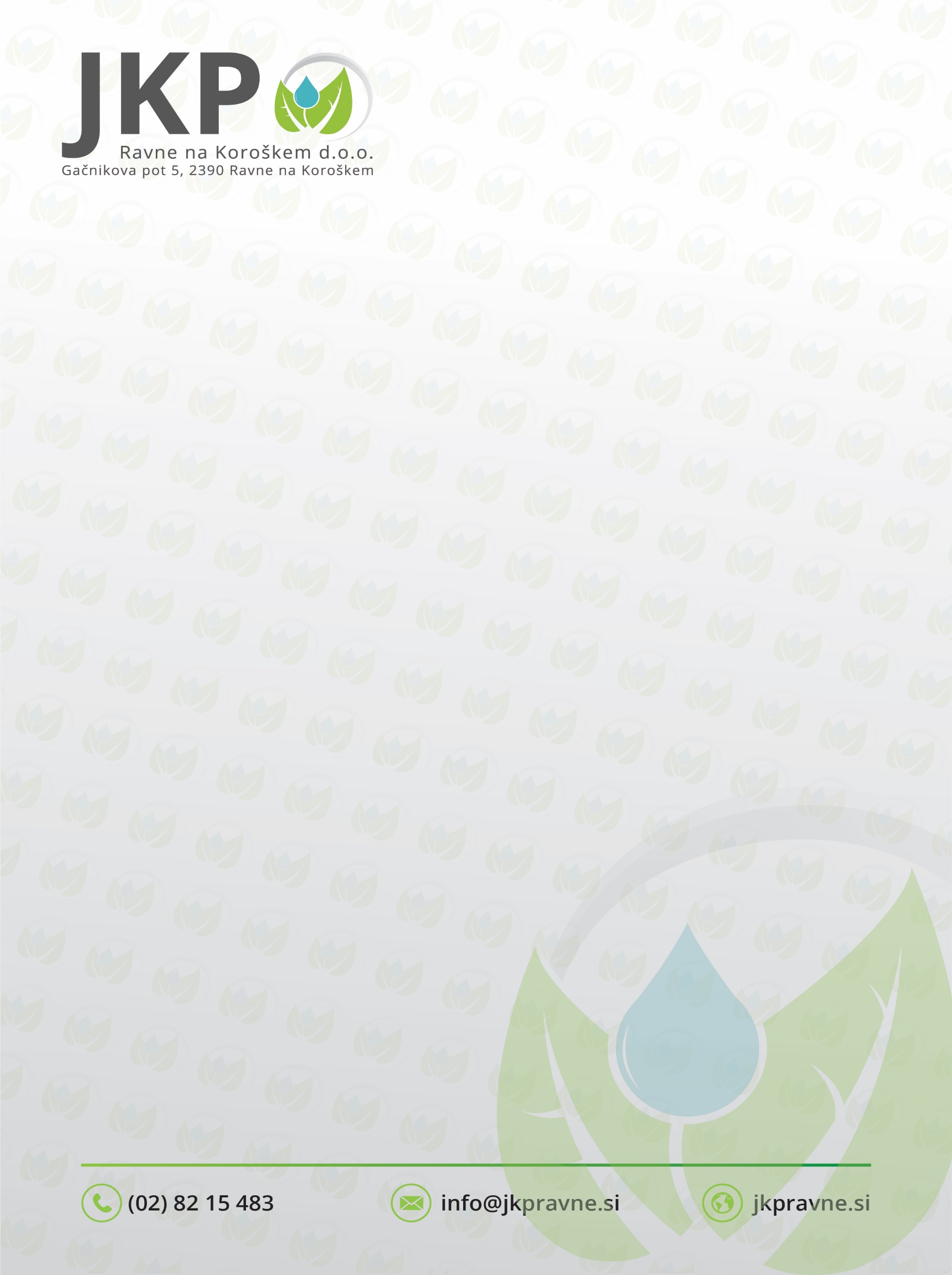 Oskrba s pitno vodoOdvajanje in čiščenje komunalne in padavinske odpadne vodeNovember 2019Odgovorna oseba: mag. Andreja Jehart (direktorica)Vodomer, dim DNSkupaj  število vodomerovFaktor omrežnineŠtevilo enotObčina Ravne na KoroškemObčina Ravne na KoroškemVodomer, dim DNSkupaj  število vodomerovFaktor omrežnineŠtevilo enotMesečna omr./enoto,  vodovod (€/priklj./mes)Letna omrežnina za vodovod, skupaj(€)DN 1312511252,33953.495DN 203.73013.7302,3395104.713DN 255031517,01864.246DN 3293277,0186758DN 40111011323,39533.172DN 50241535635,093010.001DN 80450205116,97655.755DN 1001100100233,95302.807DN 15002000467,90610Skupaj3.9544.807134.948Kalkulativni elementi cene OSKRBE S PITNO VODO ZA LETO 2020Kalkulativni elementi cene OSKRBE S PITNO VODO ZA LETO 2020Kalkulativni elementi cene OSKRBE S PITNO VODO ZA LETO 2020Kalkulativni elementi cene OSKRBE S PITNO VODO ZA LETO 2020Kalkulativni elementi cene OSKRBE S PITNO VODO ZA LETO 2020Vrednosti vobčini Ravne na Koroškem(v €)CENA OPRAVLJANJA STORITEV JAVNE SLUŽBECENA OPRAVLJANJA STORITEV JAVNE SLUŽBECENA OPRAVLJANJA STORITEV JAVNE SLUŽBENeposredni stroškiNeposredni stroškiNeposredni stroškiNeposredni stroški materiala 23.918Neposredni stroški storitev13.110Neposredni stroški dela64.525Drugi neposredni stroški1.726Splošni stroškiSplošni stroškiSplošni stroškiSplošni (posredni) proizvajalni stroškiStrošek amortizacije OS3.281Strošek dela18.436Splošni  nabavno-prodajni stroški4.217Splošni upravni stroški42.955Neposredni stroški prodaje4.217Drugi poslovni odhodki1.714SKUPAJ STROŠKI IZVAJANJA STORITEVSKUPAJ STROŠKI IZVAJANJA STORITEV178.099Zmanjšanje stroškov za ostale prihodke 9.273Stroški vodnih povračil 30.910 SKUPAJ OSNOVA ZA IZRAČUN CENE  SKUPAJ OSNOVA ZA IZRAČUN CENE 199.736KOLIČINE v m3470.368Cena storitve OSKRBE S PITNO VODO brez DDV(v €/m3- z vodnim povračilom)0,4246Cena storitve v €/m3 z 9,5 % DDV0,4649Vodomer, dim DNSkupaj  število vodomerovFaktor omrežnineŠtevilo enotObčina Ravne na KoroškemObčina Ravne na KoroškemVodomer, dim DNSkupaj  število vodomerovFaktor omrežnineŠtevilo enotMesečna omr./enoto,  kanalizacija(€/priklj./mes)Letna omrežnina za kanalizacija, skupaj (€)DN 1310311036,60148.120DN 203.53213.5326,6014279.779DN 2538311519,80419.128DN 32832419,80411.901DN 407107366,01375.783DN 50201529699,020623.468DN 80450205330,068716.239DN 1001100100660,13737.922DN 150020001320,27470Skupaj3.7134.448352.340Kalkulativni elementi cene ODVAJANJA KOMUNALNE  ODPADNE VODE ZA LETO 2020Kalkulativni elementi cene ODVAJANJA KOMUNALNE  ODPADNE VODE ZA LETO 2020Kalkulativni elementi cene ODVAJANJA KOMUNALNE  ODPADNE VODE ZA LETO 2020Kalkulativni elementi cene ODVAJANJA KOMUNALNE  ODPADNE VODE ZA LETO 2020Kalkulativni elementi cene ODVAJANJA KOMUNALNE  ODPADNE VODE ZA LETO 2020Vrednosti vobčini Ravne na Koroškem (v €)CENA OPRAVLJANJA STORITEV JAVNE SLUŽBECENA OPRAVLJANJA STORITEV JAVNE SLUŽBECENA OPRAVLJANJA STORITEV JAVNE SLUŽBENeposredni stroškiNeposredni stroškiNeposredni stroškiNeposredni stroški materiala17.330Neposredni stroški storitev 20.900Neposredni stroški dela27.191Drugi neposredni stroški218Splošni stroškiSplošni stroškiSplošni stroškiSplošni (posredni) proizvajalni stroškiStrošek amortizacije OS5.973Strošek dela3.577Splošni  nabavno-prodajni stroški4.014Splošni upravni stroški32.109Neposredni stroški prodaje4.014Drugi poslovni odhodki2.921SKUPAJ STROŠKI IZVAJANJA STORITEVSKUPAJ STROŠKI IZVAJANJA STORITEV118.245Zmanjšanje stroškov za ostale prihodke6.971 SKUPAJ OSNOVA ZA IZRAČUN CENE  SKUPAJ OSNOVA ZA IZRAČUN CENE 111.274KOLIČINE v m3431.335Cena storitve ODVAJANJA KOMUNALNE ODPADNE VODE (v €/m3)0,2580Cena storitve v €/m3 z 9,5 % DDV0,2825Vodomer, dim DNSkupaj  število vodomerovFaktor omrežnineŠtevilo enotObčina Ravne na KoroškemObčina Ravne na KoroškemVodomer, dim DNSkupaj  število vodomerovFaktor omrežnineŠtevilo enotMesečna omr./enoto,  čistilna naprava(€/priklj./mes)Letna omrežnina za čistilno napravo, skupaj(€)DN 13111114,0961516DN 203.27713.2774,0961161.065DN 252637912,28833.894DN 32631812,2883885DN 406106340,96103.097DN 50141520561,441510.064DN 80250105204,80515.161DN 10001000409,61020DN 15002000819,22040Skupaj3.3423.757184.682Kalkulativni elementi cene ČIŠČENJE KOMUNALNE  ODPADNE VODE ZA LETO 2020Kalkulativni elementi cene ČIŠČENJE KOMUNALNE  ODPADNE VODE ZA LETO 2020Kalkulativni elementi cene ČIŠČENJE KOMUNALNE  ODPADNE VODE ZA LETO 2020Kalkulativni elementi cene ČIŠČENJE KOMUNALNE  ODPADNE VODE ZA LETO 2020Kalkulativni elementi cene ČIŠČENJE KOMUNALNE  ODPADNE VODE ZA LETO 2020Vrednosti vobčini Ravne na Koroškem  (v €) CENA OPRAVLJANJA STORITEV JAVNE SLUŽBECENA OPRAVLJANJA STORITEV JAVNE SLUŽBECENA OPRAVLJANJA STORITEV JAVNE SLUŽBENeposredni stroškiNeposredni stroškiNeposredni stroškiNeposredni stroški materiala in storitev79.655Neposredni stroški storitev101.602Neposredni stroški dela51.791Drugi neposredni stroški13Splošni stroškiSplošni stroškiSplošni stroškiSplošni (posredni) proizvajalni stroškiStrošek amortizacije OS8.606Strošek dela5.755Splošni  nabavno-prodajni stroški4.589Splošni upravni stroški36.710Neposredni stroški prodaje4.589Drugi poslovni odhodki3.339SKUPAJ STROŠKI IZVAJANJA STORITEVSKUPAJ STROŠKI IZVAJANJA STORITEV296.649Zmanjšanje stroškov za ostale prihodke 8.540 SKUPAJ OSNOVA ZA IZRAČUN CENE  SKUPAJ OSNOVA ZA IZRAČUN CENE 288.108KOLIČINE v m3374.910Cena storitve ODVAJANJA KOMUNALNE ODPADNE VODE (v €/m3)0,7685Cena storitve v €/m3 z 9,5 % DDV0,8415Vodomer, dim DNSkupaj  število vodomerovFaktor omrežnineŠtevilo enotObčina Ravne na KoroškemObčina Ravne na KoroškemVodomer, dim DNSkupaj  število vodomerovFaktor omrežnineŠtevilo enotMesečna omr./enoto,  kanalizacija(€/priklj./mes)Letna omrežnina za kanalizacija, skupaj (€)DN 2064116411,348510.373Skupaj64164110.373Kalkulativni elementi cene STORITVE POVEZANE Z GREZNICAMI IN MKČN V LETU 2020Kalkulativni elementi cene STORITVE POVEZANE Z GREZNICAMI IN MKČN V LETU 2020Kalkulativni elementi cene STORITVE POVEZANE Z GREZNICAMI IN MKČN V LETU 2020Kalkulativni elementi cene STORITVE POVEZANE Z GREZNICAMI IN MKČN V LETU 2020Kalkulativni elementi cene STORITVE POVEZANE Z GREZNICAMI IN MKČN V LETU 2020Vrednosti zakalkulacijo  Ravne na Koroškem (v €)CENA OPRAVLJANJA STORITEV JAVNE SLUŽBECENA OPRAVLJANJA STORITEV JAVNE SLUŽBECENA OPRAVLJANJA STORITEV JAVNE SLUŽBENeposredni stroškiNeposredni stroškiNeposredni stroškiNeposredni stroški materiala5.609Neposredni stroški storitev5.225Neposredni stroški dela12.624Drugi neposredni stroški0Splošni stroškiSplošni stroškiSplošni stroškiSplošni (posredni) proizvajalni stroškiStrošek amortizacije OS5.756Strošek dela1.736Splošni  nabavno-prodajni stroški331Splošni upravni stroški2.649Neposredni stroški prodaje331Drugi poslovni odhodki241SKUPAJ STROŠKI IZVAJANJA STORITVESKUPAJ STROŠKI IZVAJANJA STORITVE34.502Zmanjšanje stroškov za ostale prihodke3.528 SKUPAJ OSNOVA ZA IZRAČUN CENE SKUPAJ OSNOVA ZA IZRAČUN CENE30.974KOLIČINE v m396.074Cena storitve POVEZANE Z GREZNICAMI (v €/m3)0,3224Cena storitve v €/m3 z 9,5 % DDV0,3530StoritevObčinaEMKOLIČINE ZA PRETEKLO OBRAČUNSKO OBDOBJE (leto 2018)KOLIČINE ZA PRETEKLO OBRAČUNSKO OBDOBJE (leto 2018)KOLIČINE ZA PRETEKLO OBRAČUNSKO OBDOBJE (leto 2018)StoritevObčinaEMPredračunska količina (v m3)(1)Obračunska kol.(v m3)(2)Indeks(2/1)Oskrba s pitno vodoRavne na Kor.m3470.452470.368100Odvajanje odpadne vodeRavne na Kor.m3431.294431.335100Storitev greznicRavne na Kor.m396.70896.07499Čiščenje odpadne vodeRavne na Kor. m3380.367374.91099StoritevObčinaSTROŠKI ZA PRETEKLO OBRAČUNSKO OBDOBJE (leto 2018)STROŠKI ZA PRETEKLO OBRAČUNSKO OBDOBJE (leto 2018)STROŠKI ZA PRETEKLO OBRAČUNSKO OBDOBJE (leto 2018)StoritevObčinaPredračunski stroški izvajanja storitev (v €)Obračunski stroški izvajanja storitev (v €)Indeks(2/1)Oskrba s pitno vodoRavne na Kor.154.154 €161.290 €105Odvajanje odpadne vodeRavne na Kor.102.743 €102.193 €99Storitev greznicRavne na Kor.29.211 €27.862 €95Čiščenje odpadne vodeRavne na Kor.271.788 €267.185 €98StoritevObčinaSTROŠKI ZA SEDANJE OBRAČUNSKO OBDOBJE (obdobje 1-7/2019)STROŠKI ZA SEDANJE OBRAČUNSKO OBDOBJE (obdobje 1-7/2019)STROŠKI ZA SEDANJE OBRAČUNSKO OBDOBJE (obdobje 1-7/2019)StoritevObčinaStroški v kalkulaciji potrjene cene leta 2017(v €)(1)Ocena stroškov poslovanja za leto 2019(v €) (2)Indeks Stroški ocena leta 2019/potrjene kalkulacije cen 2017(v €)3= (2/1)Oskrba s pitno vodo*Ravne na Kor.153.355175.494114Odvajanje odpadne vodeRavne na Kor.104.939117.682112Storitev greznic Ravne na Kor.35.76335.18598Čiščenje odpadne vodeRavne na Kor.267.580313.945117StoritevObčinaEMCENE ZA PRETEKLO OBRAČUNSKO OBDOBJE (leto 2018)CENE ZA PRETEKLO OBRAČUNSKO OBDOBJE (leto 2018)CENE ZA PRETEKLO OBRAČUNSKO OBDOBJE (leto 2018)CENE ZA PRETEKLO OBRAČUNSKO OBDOBJE (leto 2018)CENE ZA PRETEKLO OBRAČUNSKO OBDOBJE (leto 2018)StoritevObčinaEMPredračunska cena 2018 (izvajanja storitve)(v €)(1)Obračunska cena 2018-  (izvajanja storitve)(v €)(2)Potrjena cena 2018(izvajanja storitve)(v €)(3)Indeks obračunske/predračunske cene 2018(2/1)Indeks obračunske/potrjene cene 2018(2/3)Oskrba s pitno vodoRavne na Kor.€/m30,3915 €0,4067 €0,3915 €104104Odvajanje odpadne vodeRavne na Kor.€/m30,2382 €0,2369 €0,2376 €99100Storitev greznic Ravne na Kor.€/m30,3021 €0,2900 €0,3033 €9696Čiščenje odpadne vodeRavne na Kor.€/m30,7145 €0,7127 €0,7175 €10099StoritevObčinaEMCENE ZA SEDANJE OBRAČUNSKO OBDOBJE (obdobje 1-7/2019)CENE ZA SEDANJE OBRAČUNSKO OBDOBJE (obdobje 1-7/2019)CENE ZA SEDANJE OBRAČUNSKO OBDOBJE (obdobje 1-7/2019)StoritevObčinaEMObračunska cena 2019 (1-7/2019)-  (izvajanja storitve)(v €)(1)Potrjena cena iz 2017(izvajanja storitve)(v €)(2)Indeks obračunske/potrjene cene iz 2017(2/1)Oskrba s pitno vodoRavne na Kor.€/m30,4351 €0,3915 €111Odvajanje odpadne vodeRavne na Kor.€/m30,2632 €0,2376 €111Storitev greznic Ravne na Kor.€/m30,3158 €0,3033 €104Čiščenje odpadne vodeRavne na Kor.€/m30,5251 €0,7175 €115StoritevVrsta ceneEMPRIMERJAVA CEN S PRIMERLJ. OBMOČJEMPRIMERJAVA CEN S PRIMERLJ. OBMOČJEMPRIMERJAVA CEN S PRIMERLJ. OBMOČJEMPRIMERJAVA CEN S PRIMERLJ. OBMOČJEMStoritevVrsta ceneEMPrimerjalna analiza v SlovenijiPodatki po občinah v letu 2019Podatki po občinah v letu 2019Podatki po občinah v letu 2019Podatki po občinah v letu 2019StoritevVrsta ceneEMPovprečna cena2017Ravne na KoroškemPrevaljeMežicaRadlje ob DraviOskrba s pitno vodoCena storitve-potrjena cena z vodn.povr.€/m30,69 €0,3915 €0,3873 €0,4606 €0,6486Odvajanje odpadne vodeCena storitve-potrjena cena€/m30,30 €0,09 €*0,2376 €0,2248 €0,3187 €0,2986Storitve greznicCena storitve-potrjena cena€/m30,35 €0,3033 €Čiščenje odpadne vodeCena storitve-potrjena cena€/m30,55 €0,09 €*0,7175 €0,7110 €1,10160,6765KazalnikPRIMERJAVA  S PANOGOPRIMERJAVA  S PANOGOKazalnikPovprečje panogeE 37 JKP Ravne na KoroškemPospešena pokritost kratkoročnih obveznosti1,711,04Gospodarnost poslovanja 1,051,01Povprečna mesečna plača (v EUR) 1.661 €1.455 €StoritevObčinaEMKOLIČINE ZA PRIHODNJE OBRAČUNSKO OBDOBJE (l.2020)Oskrba s pitno vodoRavne na Kor.m3470.368Odvajanje odpadne vodeRavne na Kor.m3431.335Storitev greznic in MKČNRavne na Kor.m396.074Čiščenje odpadne vodeRavne na Kor.m3374.910StoritevObčinaVrsta stroškaSTROŠKIZA PRIHODNJE OBRAČUNSKO OBDOBJE v € (l.2020)Oskrba s pitno vodoRavne na KoroškemStr.javne infrastrukture134.948Oskrba s pitno vodoRavne na KoroškemStr. izvajanja storitev199.736Odvajanje odpadne vodeRavne na KoroškemStr.javne infrastrukture352.340Odvajanje odpadne vodeRavne na KoroškemStr. izvajanja storitev111.274Storitev greznic in MKČNRavne na KoroškemStr.javne infrastrukture10.373Storitev greznic in MKČNRavne na KoroškemStr. izvajanja storitev30.974Čiščenje odpadne vodeRavne na KoroškemStr.javne infrastrukture184.682Čiščenje odpadne vodeRavne na KoroškemStr. izvajanja storitev288.108Oddelek/dejavnost/občinaRAZDELITEV SPLOŠNIH STROŠKOVOddelek/dejavnost/občinaPrihodnje obračunsko obdobje(l.2020)Oddelek VODOVOD32%Oddelek ODPADNE VODE42%StoritevObčineVIŠINA NAJEMNINE JAVNE INFRASTRUKTUREVIŠINA NAJEMNINE JAVNE INFRASTRUKTUREVIŠINA NAJEMNINE JAVNE INFRASTRUKTUREStoritevObčinePrihodnje obračunsko obdobje (l.2020 v €)Izkoriščenost javne infrastr. (javna služba/posebne storitve)Oskrba s pitno vodoRavne na Koroškem111.325 100%Odvajanje odpadne vodeRavne na Koroškem351.655100%Storitev greznic in MKČNRavne na Koroškem10.3736%Čiščenje odpadne vodeRavne na Koroškem179.82694%StoritevObčinaVrsta ceneEMPREDRAČUNSKA CENA ZA LETO 2020 v € (brez DDV)Oskrba s pitno vodoRavne na KoroškemOmrežnina (DN20)€/priklj.2,3395Oskrba s pitno vodoRavne na KoroškemVodarina€/m30,4246Odvajanje odpadne vodeRavne na KoroškemOmrežnina (DN20)€/priklj.6,6014Odvajanje odpadne vodeRavne na KoroškemCena storitve€/m30,2580Storitve greznic in MKČNRavne na KoroškemOmrežnina (DN20)€/priklj.1,3485Storitve greznic in MKČNRavne na KoroškemCena storitve€/m30,3224Čiščenje odpadne vodeRavne na KoroškemOmrežnina (DN20)€/priklj.4,0961Čiščenje odpadne vodeRavne na KoroškemCena storitve€/m30,7685StoritevVrsta ceneEMPREDRAČUNSKA CENA ZA LETO 2020 v  € brez DDVOskrba s pitno vodoOmrežnina (DN20)€/priklj.2,3395Oskrba s pitno vodoVodarina€/m30,4246Odvajanje odpadne vodeOmrežnina (DN20)€/priklj.6,6014Odvajanje odpadne vodeCena storitve€/m30,2580Storitve greznic in MKČNOmrežnina (DN20)€/priklj.1,3485Storitve greznic in MKČNCena storitve€/m30,3224Čiščenje odpadne vodeOmrežnina (DN20)€/priklj.4,0961Čiščenje odpadne vodeCena storitve€/m30,7685StoritevVrsta ceneEMPovprečna cena primerjalne cene iz leta 2017Cene v občini Ravne na Koroškem (2019)Predlagane cene v občini Ravne na Kor. (2020)(1)Oskrba s pitno vodoCena storitve-potrjena cena z vodn.povr.€/m30,69 €0,3915 €0,4246 €(2) Odvajanje odpadne vodeCena storitve-potrjena cena €/m30,30 €0,2376 €0,2580 €(2) Odvajanje odpadne vode s strehCena storitve-potrjena cena €/m30,09 €-(2) Čiščenje odpadne vodeCena storitve-potrjena cena €/m30,55 €0,7175 €0,7685 €(2) Čiščenje odpadne vode s strehCena storitve-potrjena cena €/m30,09 €-SKUPAJ vode (1+2)SKUPAJ vode (1+2)€/m31,72 €1,35 €1,45 €Storitev greznicCena storitve-potrjena cena €/m30,35 €0,30330,3224CENE V OBČINI RAVNE NA KOROŠKEMCENE V OBČINI RAVNE NA KOROŠKEMStoritevVrsta ceneEMPREDRAČUNSKA CENA ZA LETO 2020 v  € brez DDVPREDRAČUNSKA CENA ZA LETO 2020 v  € z DDVOskrba s pitno vodoOmrežnina (DN20)€/priklj.2,33952,5618Oskrba s pitno vodoVodarina€/m30,42460,4649Odvajanje odpadne vodeOmrežnina (DN20)€/priklj.6,60147,2285Odvajanje odpadne vodeCena storitve€/m30,25800,2825Storitve greznic in MKČNOmrežnina (DN20)€/priklj.1,34851,4766Storitve greznic in MKČNCena storitve€/m30,32240,3530Čiščenje odpadne vodeOmrežnina (DN20)€/priklj.4,09614,4852Čiščenje odpadne vodeCena storitve€/m30,76850,8415